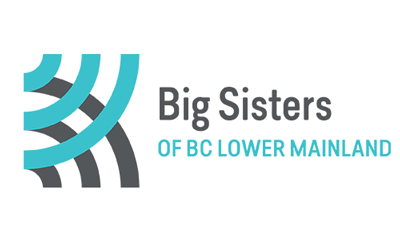 In-Person Meetings COVID-19 RecommendationsAs of September 22, 2020, Big Sisters of BC Lower Mainland will permit interested matches to resume hang outs at each others’ homes in addition to in person outdoor outings. The following are guidelines and recommendations:Before making the decision to proceed with an in-person meeting, please consider and assess your personal and family situation.Study Buddy matches are not permitted to have in-person tutoring sessions as social distancing measures cannot be in place during close contact sessions. However, Study Buddy matches are allowed to have outdoor outings and virtual tutoring sessions.Respect each other’s comfort level and decision in regard of meeting up and social distancing measures.Always follow the latest recommendations and guidelines from Health Authorities to take proper precautions to protect your health and minimize the spread of COVID 19.Inform your caseworker before you resume in-person match meetings3 key principles:Maintain physical distance/ minimize physical contactWash your hands frequently and thoroughlyStay home if you are sickPhysical Distance:Match meetings in outdoor spaces is recommendedNo overnight visits are permittedAvoid crowded public places and physical contactWearing non-medical masks is recommended when social distancing cannot be observedPersonal Hygiene:Wash your hands frequently and thoroughly and avoid touching your faceCough and sneeze into your sleeveDo not share any food, plates or utensils. Bring your own water bottles and suppliesSanitize anything you use before and after your match activityDo NOT go on match meetings if you are feeling sick or show any symptoms of illnessDo NOT attend any match meetings if you have travelled outside of Canada in the past 14 days and if you were in close contact of a confirmed case or outbreakWe recommend that you wear a non-medical mask or face covering in crowded public places such as stores, shopping areas and public transportation or when sharing a carPlease check in with your caseworker if you have any questions or concerns!!!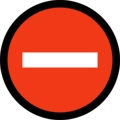 Currently Not Allowed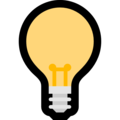  Maybe Allowed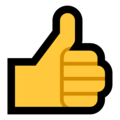 Allowed Face to face meeting with mentors indoor around large groups/crowded public places Sharing food Overnight visits Hang outs at each others’ homes Wear masks when sharing a car or on public transit Examples of activities: bike rides, walks, hikes and picnics No face to face meeting Virtual activities Phone calls Text Virtual meetings through Zoom and other platforms